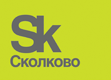 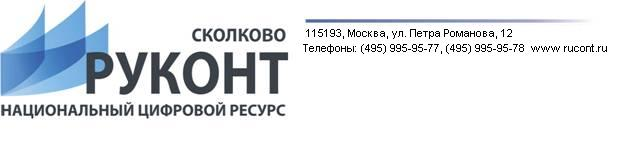 ДагГАУ предоставлен тестовый доступ к современному on-line Сервису поиска текстовых заимствований «РУКОНТекст», отвечающий требованиям Приказа Министерства образования и науки РФ от 29.07.2015г. № 636 «Об утверждении порядка проведения государственной итоговой аттестации по образовательным программам высшего образования».Сервис помогает решать острую проблему плагиата и контролировать самостоятельность дипломных, курсовых и диссертационных работ. Данный сервис позволяет определить оригинальность анализируемого документа, выделить заимствованные фрагменты, а также составляет список источников, из которых были произведены заимствования. Алгоритм поиска текстовых заимствований является уникальной разработкой Института системного анализа РАН и превосходит по ряду показателей уже существующие продукты, решающие сходную задачу.Проверка ведется по следующим источникам:• Открытые профильные информационные ресурсы интернет;• Коллекция ЭБС «национальный цифровой ресурс «Руконт»;• Коллекция нормативно-правовой литературы; • Электронные библиотеки Вузов; •  База Данных Единой государственной информационной системы учета результатов  научно-исследовательских и опытно-конструкторских работ;• База данных Федеральной службы по интеллектуальной собственности;• Научная электронная библиотека eLIBRARY.RU (Коммерческая коллекция);• Базы данных диссертаций РГБ (Коммерческая коллекция).Преимущества Сервиса поиск текстовых заимствований «РУКОНТекст»• Инновационный лингвистический метод проверки на заимствования;• Удобный интерфейс работы с историей проверок;• Настройка «жесткости» уровня проверки;• Индексная база, по которым производится проверка, содержит более 120 000 000 документов.• Одновременно с проверкой на заимствование проверяемая работа загружается в ЭБС РУКНОНТ на основании лицензионного договора (полные тексты доступны только Вам);• Предоставляется набор дополнительных сервисов: Анализ качества публикаций, Тематический поиск и т.д.Спрашивайте логин и пароль в библиотеке.